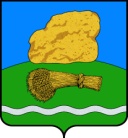 РОССИЙСКАЯ ФЕДЕРАЦИЯКАЛУЖСКАЯ ОБЛАСТЬАДМИНИСТРАЦИЯ МУНИЦИПАЛЬНОГО РАЙОНА «ДУМИНИЧСКИЙ РАЙОН»ПОСТАНОВЛЕНИЕ «  27   »   12    2023 г.                                                                         № __643___                                                                          О внесении изменений  в муниципальную  программу муниципального района «Думиничский район»  «Развитие сельского хозяйства и регулирование рынков сельскохозяйственной продукции, сырья и продовольствия в  муниципальном районе «Думиничский район»      Руководствуясь ст. 179 Бюджетного Кодекса Российской Федерации, решением Районного Собрания представителей от 19.12.2023 № 69 «О  бюджете муниципального района «Думиничский район» на 2024 год и плановый период 2025 и 2026 годов», Постановлением администрации муниципального района    «Думиничский район» от 13.08.2013 № 732 «Об утверждении Порядка принятия решений о разработке муниципальных программ муниципального района «Думиничский район»,  их формирования и реализации и Порядка проведения оценки эффективности реализации муниципальных программ муниципального района «Думиничский район», Уставом муниципального района «Думиничский район»,    ПОСТАНОВЛЯЮ:Внести в муниципальную программу муниципального района «Думиничский район» «Развитие сельского хозяйства и регулирование рынков сельскохозяйственной продукции, сырья и продовольствия в муниципальном районе «Думиничский район», утвержденную постановлением администрации муниципального района «Думиничский район» от 29.03.2019г. № 164, далее Программа, следующие изменения:Раздел 8 паспорта Программы «Объемы финансирования муниципальной программы за счет бюджетных ассигнований» изложить в новой редакции:Таблицу раздела 5 «Объем финансовых ресурсов, необходимых для реализации муниципальной программы» изложить в новой редакции:(тыс. руб. в ценах каждого года)Внести в подпрограмму муниципального района «Думиничский район» «Развитие сельского хозяйства и рынков сельскохозяйственной продукции в Думиничском районе, далее Подпрограмма, следующие изменения:2.1. Раздел 8 паспорта Подпрограммы «Объемы финансирования Подпрограммы за счет бюджетных ассигнований» изложить в новой редакции:Таблицу раздела 3 «Объем финансирования подпрограммы» изложить в новой редакции:                                                                                 (тыс. руб. в ценах каждого года)Внести в подпрограмму муниципального района «Думиничский район» «Комплексное развитие сельских территорий в Думиничском районе Калужской области», далее Подпрограмма, следующие изменения:3.1. Раздел 8 паспорта Подпрограммы «Объемы финансирования Подпрограммы за счет бюджетных ассигнований» изложить в новой редакции:Таблицу раздела 3 «Объем финансирования подпрограммы» изложить в новой редакции:(тыс. руб. в ценах каждого года)4. Настоящее Постановление вступает в силу с даты его  опубликования в районной газете «Думиничские вести», подлежит опубликованию на официальном сайте  www.zskaluga.ru, размещению на официальном сайте муниципального района «Думиничский район  https://duminichi-r40.gosweb.gosuslugi.ru/.5. Контроль за исполнением настоящего Постановления возложить на первого заместителя главы администрации  МР «Думиничский район».Глава администрации                                                               С.Г. Булыгин8.Объемы финансирования муниципальной программы за счет бюджетных ассигнованийНаименование показателяВсего,тыс. руб.В том числе по годам:В том числе по годам:В том числе по годам:В том числе по годам:В том числе по годам:В том числе по годам:В том числе по годам:В том числе по годам:8.Объемы финансирования муниципальной программы за счет бюджетных ассигнованийНаименование показателяВсего,тыс. руб.201920202021202220232024202520268.Объемы финансирования муниципальной программы за счет бюджетных ассигнованийВСЕГО:102989,6183892,5776026,52569704,5824839,3904043,2074193,9773623,8126665,5488.Объемы финансирования муниципальной программы за счет бюджетных ассигнованийв т.ч. по источникам финансирования:- средства местного бюджета <*>32035,6643892,5773395,3916087,6123339,3903443,2074193,9773623,8124059,6988.Объемы финансирования муниципальной программы за счет бюджетных ассигнований- средства областного бюджета <**>64148,10402631,13461516,970000008.Объемы финансирования муниципальной программы за счет бюджетных ассигнований- средства федерального бюджета <**>2605,85000000002605,8508.Объемы финансирования муниципальной программы за счет бюджетных ассигнованийВнебюджетные источники4200,000002100,0001500,000600,000000Наименование показателяВсегоВ том числе по годам:В том числе по годам:В том числе по годам:В том числе по годам:В том числе по годам:В том числе по годам:В том числе по годам:В том числе по годам:Наименование показателяВсего20192020202120222023202420252026ВСЕГО:102989,6183892,5776026,52569704,5824839,3904043,2074193,9773623,8126665,548в том числе по подпрограммам:подпрограмма «Развитие сельского хозяйства и рынков сельскохозяйственной продукции в Думиничском районе»404,660140,00064,66050,00050,0000050,00050,000Подпрограмма «Устойчивое развитие сельских территорий в Думиничском районе»90,00090,0000000000подпрограмма «Комплексное развитие сельских территорий в Думиничском районе Калужской области»75144,45202636,29866218,2371605,000710,000724,21190,0003160,706Обеспечение реализации муниципальной программы:27350,5063662,5773325,5673436,3453184,3903333,2073469,7663483,8123454,842в т.ч. по источникам финансирования:бюджетные ассигнования - итого102989,6183892,5776026,52569704,5824839,3904043,2074193,9773623,8126665,548- средства местного бюджета <*>32035,6643892,5773395,3916087,6123339,3903443,2074193,9773623,8124059,698- средства областного бюджета <**>64148,10402631,13461516,9700000- средства федерального бюджета <***>2605,85000000002605,850Внебюджетные источники4200,000002100,0001500,000600,000000по участникам программы:102989,6183892,5776026,52569704,5824839,3904043,2074193,9773623,8126665,548Администрация муниципального района «Думиничский район»6241,21502636,298000539,21103065,706в том числе:- средства местного бюджета <*>1187,3740188,307000539,2110459,856- средства областного бюджета <**>2447,99102447,99100000- средства федерального бюджета <***>2605,85000000002605,850Отдел сельского хозяйства и продовольствия администрации МР «Думиничский район»28468,1663892,5773390,2273524,3453339,3903443,2073654,7663623,8123599,842В том числе: средства местного бюджета <*>28285,0233892,5773207,0843524,3453339,3903443,2073654,7663623,8123599,842средства областного бюджета <**>183,1430183,143000000МКУ «Управление строительством, ДЖКХ»68280,2370066180,2371500,000600,000000В том числе: - средства местного бюджета <*>2563,267002563,26700000- средства областного бюджета <**>61516,9700061516,97000000Внебюджетные источники4200,000002100,0001500,000600,0000008.Объемы финансирования муниципальной программы за счет бюджетных ассигнованийНаименование показателяВсего,тыс. руб.В том числе по годам:В том числе по годам:В том числе по годам:В том числе по годам:В том числе по годам:В том числе по годам:В том числе по годам:В том числе по годам:8.Объемы финансирования муниципальной программы за счет бюджетных ассигнованийНаименование показателяВсего,тыс. руб.201920202021202220232024202520268.Объемы финансирования муниципальной программы за счет бюджетных ассигнованийВСЕГО:404,660140,00064,66050,00050,0000050,00050,0008.Объемы финансирования муниципальной программы за счет бюджетных ассигнованийв т.ч. по источникам финансирования:8.Объемы финансирования муниципальной программы за счет бюджетных ассигнований- средства местного бюджета <*>404,660140,00064,66050,00050,0000050,00050,000Наименование показателяВсегоВ том числе по годамВ том числе по годамВ том числе по годамВ том числе по годамВ том числе по годамВ том числе по годамВ том числе по годамВ том числе по годамНаименование показателяВсего20192020202120222023202420252026ВСЕГО404,660140,0064,66050,00050,0000050,00050,000в том числе:  по источникам финансирования:в том числе:  средства местного бюджета <*>404,660140,0064,66050,00050,0000050,00050,000- по участникам подпрограммы:Отдел сельского хозяйства и продовольствия администрации МР «Думиничский район»404,660140,0064,66050,00050,0000050,00050,000в том числе:   средства местного бюджета  <*>404,660140,0064,66050,00050,0000050,00050,0008.Объемы финансирования муниципальной программы за счет бюджетных ассигнованийНаименование показателяВсего,тыс. руб.В том числе по годам:В том числе по годам:В том числе по годам:В том числе по годам:В том числе по годам:В том числе по годам:В том числе по годам:8.Объемы финансирования муниципальной программы за счет бюджетных ассигнованийНаименование показателяВсего,тыс. руб.20202021202220232024202520268.Объемы финансирования муниципальной программы за счет бюджетных ассигнованийВСЕГО:75144,4522636,29866218,2371605,000710,000724,21190,0003160,7068.Объемы финансирования муниципальной программы за счет бюджетных ассигнованийв т.ч. по источникам финансирования:- средства местного бюджета <*>4373,641188,3072601,267105,000110,000724,21190,000554,8568.Объемы финансирования муниципальной программы за счет бюджетных ассигнований- средства областного бюджета <**>63964,9612447,99161516,970000008.Объемы финансирования муниципальной программы за счет бюджетных ассигнований- средства федерального бюджета <**>2605,8500000002605,8508.Объемы финансирования муниципальной программы за счет бюджетных ассигнованийВнебюджетные источники4200,00002100,0001500,000600,000000Наименование показателяВсегоВ том числе по годам:В том числе по годам:В том числе по годам:В том числе по годам:В том числе по годам:В том числе по годам:В том числе по годам:Наименование показателяВсего2020202120222023202420252026ВСЕГО:75144,4522636,29866218,2371605,000710,000724,21190,0003160,706 по источникам финансирования:- средства местного бюджета <*>4373,641188,3072601,267105,000110,000724,21190,000554,856- средства областного бюджета <**>63964,9612447,99161516,97000000- средства федерального бюджета <***>2605,8500000002605,850Внебюджетные источники4200,00002100,0001500,000600,000000по участникам программы:Администрация муниципального района «Думиничский район»6241,2152636,298000539,21103065,706в том числе:- средства местного бюджета <*>1187,374188,307000539,2110459,856- средства областного бюджета <**>2447,9912447,991000000- средства федерального бюджета <***>2605,8500000002605,850Отдел сельского хозяйства и продовольствия администрации МР «Думиничский район»623,000038,000105,000110,000185,00090,00095,000В том числе: средства местного бюджета <*>623,000038,000105,000110,000185,00090,00095,000МКУ «Управление строительством, ДЖКХ»68280,237066180,2371500,000600,000000В том числе: - средства местного бюджета <*>2563,26702563,26700000- средства областного бюджета <**>61516,970061516,97000000Внебюджетные источники4200,00002100,0001500,000600,000000